Ridgewood Local School District301 South Oak Street, West Lafayette, Ohio  43845, Telephone: (740) 545-6454, Fax: (740) 545-6336www.ridgewood.k12.oh.usAPPLICATION FOR EMPLOYMENT“ANY PERSON WHO KNOWINGLY MAKES A FALSE STATEMENT IS GUILTY OF FALSIFICATION UNDER SECTION 2921.13 OF THE REVISED CODE, WHICH IS A MISDEMEANOR OF THE FIRST DEGREE.”POSITION APPLYING FOR:__ Teaching    __Administrative    __Secretary    __Bus Driver    __Aide    __Cook    __Custodian __ Maintenance    __Coaching   				Are you willing to Sub? ____________NAME: __________________________________________________	DATE:____________             (Last)			(First)			(Middle)ADDRESS: ____________________________________________________________________________	    (Number)		(Street)			(City)			(State)		(Zip)PHONE: __________________________________	SOC SECURITY NUMBER ___________________When would you be available for work? _______________________________Have you been employed with us previously?  __ Yes    __No     If yes, give the date _________________Are you currently employed? __ Yes    __No     May we contact your present employer? __ Yes    __No     Are you currently in “lay-off” status and subject to recall? __ Yes    __No     Are you prevented from lawfully becoming employed in this country because of visa or immigration status?  __ Yes    __No  (Proof of citizenship or immigration status will be required upon employment)Have you ever been convicted of a crime? __ Yes    __No    If yes, please explain: ________________________________________________________________________________________________________BCI and FBI criminal history record checks and a drug screening will be required as a condition of employment.Initials _______EDUCATIONAL / PROFESSIONAL TRAININGAre you a high school graduate? __ Yes    __NoHIGH SCHOOL & LOCATION: ___________________________________________________________________________________________________________________________________________________COLLEGE / UNIVERSITY: _________________________________________________________________Dates Attended: _________________________Degree: ________________________________Major: _________________________________GRADUATE WORK: _____________________________________________________________________Dates Attended: _________________________________MASTERS Degree: ________________________________PROFESSIONAL TRAINING: _______________________________________________________________Dates: _____________________________________________OTHER TRAINING: ______________________________________________________________________Dates: _____________________________________________Military Service: __ Yes    __No    If yes, number of years _______  Type of Discharge ________________(Proof of military service and discharge will be required after employment)EMPLOYMENT HISTORY1. 	Employer: ______________________________________________________________________Location:  ______________________________________________________________________Dates of Employment: ____________________________________________________________Duties/Job Description: ___________________________________________________________Reason for Leaving: ______________________________________________________________2.	Employer: ______________________________________________________________________Location:  ______________________________________________________________________Dates of Employment: ____________________________________________________________Duties/Job Description: ___________________________________________________________Reason for Leaving: ______________________________________________________________3.	Employer: ______________________________________________________________________Location:  ______________________________________________________________________Dates of Employment: ____________________________________________________________Duties/Job Description: ___________________________________________________________Reason for Leaving: ______________________________________________________________Initials _______REFERENCESGive the names, address and phone number of 3 references who are not related to you and who are not previous employers. ______________________________________________________________________________(Name)					(Address)				(Phone)	______________________________________________________________________________(Name)					(Address)				(Phone)	______________________________________________________________________________(Name)					(Address)				(Phone)	READ CAREFULLY BEFORE SIGNING:It is understood and agreed that any misrepresentation by me in this application will be sufficient cause for cancellation of this application and/or separation from the employer’s service, if I have been employed.I give the Ridgewood Local School District the right to investigate all references and to secure additional information about me, if job related.  I hereby release from liability the Ridgewood Local School District and its representatives for seeing such information and all other persons, corporations or organizations for furnishing such information.I agree that any claim or lawsuit relating to my service with Ridgewood Local School District must be filed no more than six (6) months after the date of the employment action that is the subject of the claim or lawsuit.  I waive any statute of limitations to the contrary.Signature of Applicant: ______________________________________________________Date: ______________________________________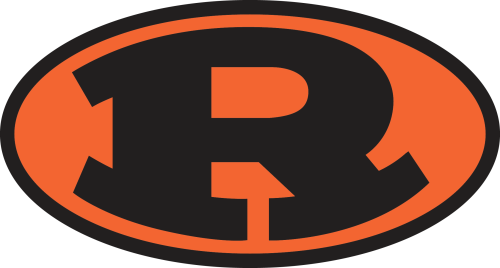 